Упражнение 1.1 Используя фразы и выражения опишите себя .By and large, I look like my father, but I took after my mother in character – В общем, внешне я похожа на своего отца, но по характеру – на мать.People say that our family likeness is easy to see – Люди говорят, что наше семейное сходство трудно не заметить.I and my sister look alike and we are often taken for each other – Я и моя сестра очень похожи и нас обычно путают.I am the very image of my brother because we’re twins – Я копия своего брата, потому что мы близнецы.I’m said to look young (old) for my age but on the whole I think that I look my age (best) – Мне говорят, что я выгляжу моложе (старше) своего возраста, но в целом я думаю, что я выгляжу на свой возраст (очень хорошо).I am a good-looking (gorgeous, attractive, charming, stunning) girl – Я красивая (привлекательная) девушка.People say that I’m nice (pretty) but I consider me plain (common) and ugly (unsightly, eyesore) – Люди говорят, что я хорошенькая, но я считаю себя обычной и некрасивой (непривлекательной).I like to be neatly dressed so I’m always spick and span – Мне нравится опрятно одеваться, поэтому я одета всегда с иголочки.I have a slovenly (untidy) appearance and all my clothes are shabby – У меня неряшливый внешний вид и вся моя одежда потрепанная.I’m a little plump (well-fed) but well-built – Я немного пухленькая, но хорошо сложенная.My figure is flawless – I’m slim and graceful – Моя фигура без изъянов – я худенькая и изящная.I’m tall and strapping – I’m of 6 feet height – Я высокая и рослая – у меня рост 182 см.I’m of average height (I’m short) – Я среднего рост (низкая).My hair is jet-black, ginger, golden, auburn – Мои волосы черные, как смоль, рыжие, золотистые, золотисто-коричневые.I don’t like to wear my hair loose so I plait my hair – Мне не нравится носить свои волосы распушенными, поэтому я плету косичкуHer eyes are blue like the sea - Её глаза синие как мореYour eyes are so deep        - У тебя такие глубокие глазаShe has a silly look        - У неё глуповатое выражение лицаShe has a long beautiful neck        - У неё прекрасная, длинная шеяShe has the thinnest waist in the world -         У неё самая тонкая талия в миреAnd her body is slim altogether         - И вообще она очень худенькаяHow do you keep so slim? -         Как Вам удаётся сохранить такой вес?She is fat and ugly -         Она толстая и уродливаяShe looks so childish -         Она выглядит как дитяHer finger nails are well groomed and painted in bright red        - Её ногти хорошо ухожены и покрашены в ярко-красный цветShe has a strong attractive body -         У неё сильное красивое телоLong shapely legs are a big asset now - Длинные стройные ноги — это большая ценность сейчасInner beauty is more important than physical beauty -         Внутренняя красота важнее внешнейAppearance is deceptive – Внешность обманчиваHis face looks angry all the time -        У него всё время злое лицоShe has a mole on her cheek        - У неё родинка на щекеShe has a noble look        - У неё благородный видНе took after his father         - Он похож на своего отцаThey look alike        - Они похожи друг на ДругаНе is always so elegant, he dresses in the latest fashions -         Он всегда так элегантен. Он одевается во всё самое модноеShe wears tasteful make-up -         Она красится со вкусомShe is not my type -         Она не в моём вкусеShe has a heavy walk        - У неё тяжёлая походкаShe has dark circles under her eyes        - У неё тёмные круги под глазамиHe is growing a beard        - Он отращивает бородуYou lost weight        - Вы похуделиYou gained some weight         - Вы поправилисьto aged well — хорошо выглядеть по возрастуto be dressed spick and span — быть одетым с иголочкиto be pretty/handsome — быть красивой/ красивым (привлекательным)to be typical of smb — типичная внешность как у кого-либоto be well-groomed — ухоженный, хорошо одетыйto be shortsighted/ near-sighted — быть близорукимto put/ gain on weight — прибавить в весеto grow thinner, to recede — выпадать, быть редкими (о волосах)to look a mess, to look scruffy — выглядеть неряшливоto look like smb — выглядеть какto look one’s age — выглядеть на свой возрастto look one’s best — выглядеть наиболее привлекательноto remind smb of smb — напоминать кого-то кому-тоclosely resemble — очень похожto lose weight/ to slim -худетьto stammer — заикатьсяto take after smb — быть похожимto take much care over one’s appearance — заботится о внешности, следить за собойаppearance is deceptive — внешность обманчиваto go by appearance/to judge by appearance — судить по внешностиto look every inch a (profession) — быть кем-либо до кончиков ногтейУпражнение 1.2 Опишите одну их картинок используя фразы 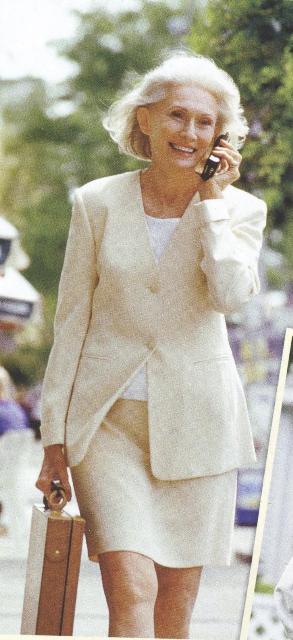 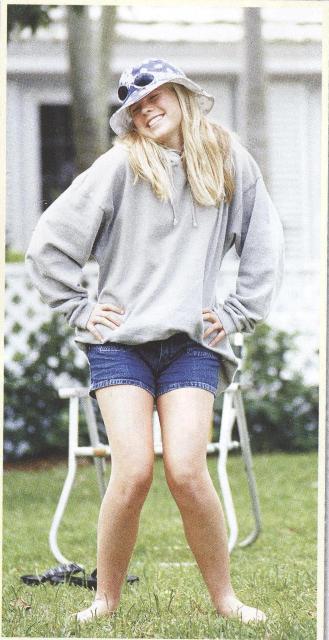 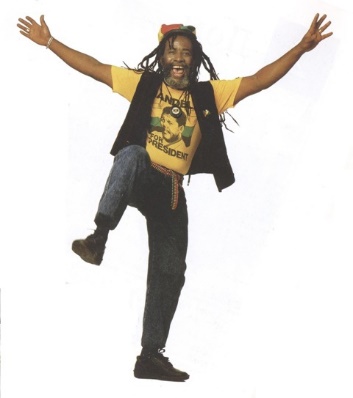  упражнение 1.3 Соотнесите описания людей с их изображениями:1. He isn’t very tall. He’s short and stocky.
2. She’s tall and slim. She’s got a lovely figure.
3. He’s quite a big guy. He’s quite well-built.
4. She’s a bit overweight. She’s quite plump, isn’t she?
5. He’s very fat. He’s absolutely enormous.
6. He’s very thin. He’s so skinny.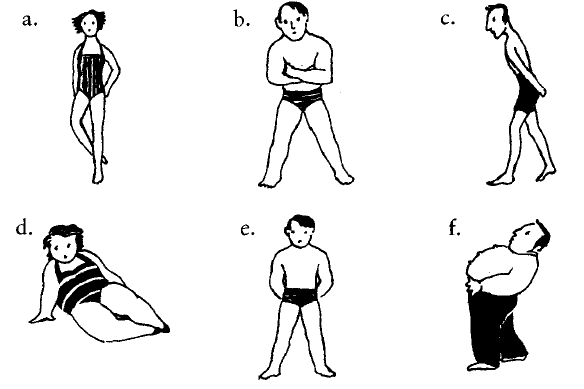 Упражнение 1.4 На картинках даны отрывки текстов. Соотнесите отрывки (под буквами) с их источниками (под цифрами).1. An extract from a novel.
2. An extract from a newspaper report.
3. An extract from the Guinness Book of Records.
4. An advertisement in a lonely hearts section of a newspaper.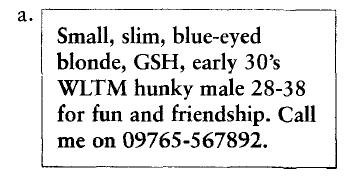 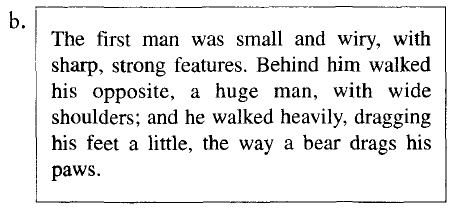 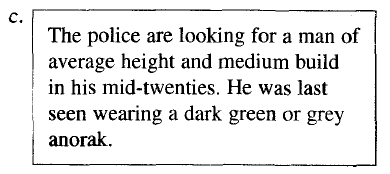 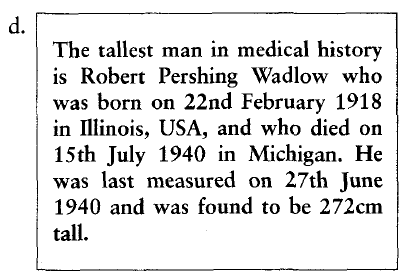 